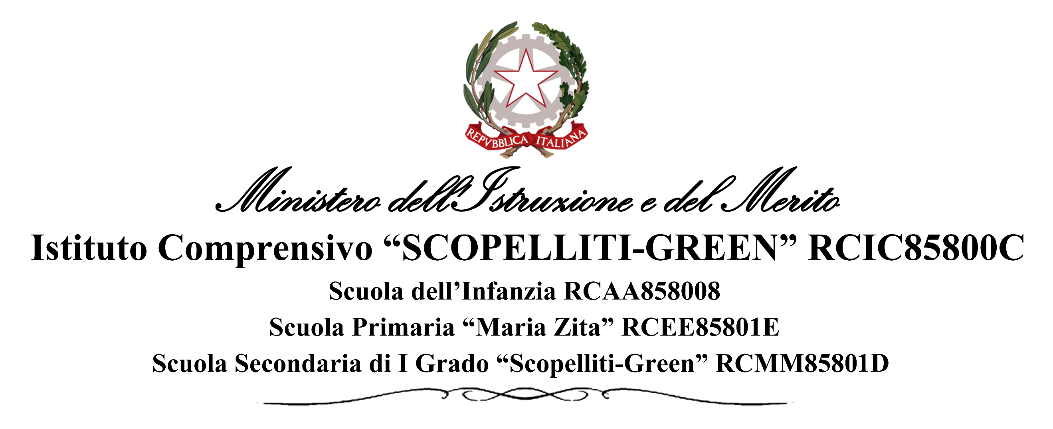 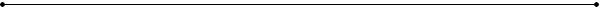 Allegato 1 istanza di partecipazioneAL DIRIGENTE SCOLASTICODell’Istituto Comprensivo Statale “Scopelliti – Green”Via Nazionale Nord, 44 – 89025 RosarnoOggetto: DOMANDA DI PARTECIPAZIONE PER LA SELEZIONE INTERNA DI REFERENTE ALLA VALUTAZIONEAvviso pubblico Fondi Strutturali Europei – Programma Operativo Nazionale “Per la scuola, competenze e ambienti per l’apprendimento” 2014-2020. Asse I – Istruzione – Fondo Sociale Europeo (FSE). Asse I – Istruzione – Obiettivi Specifici 10.2 – Azione 10.2.2 – Nota di Adesione prot. n. 134894 del 21 novembre 2023 – Decreto del Ministro dell’istruzione e del merito 30 agosto 2023, n. 176 – c.d. “Agenda SUD” Informazione, comunicazione, sensibilizzazione e pubblicizzazione finanziamenti PON- FSE – Progetto “10.2.2A – FESPON – CL- 2024-110 - TITOLO: MIGLIORIAMOCI PER IL NOSTRO FUTURO. CUP. B94D23002660006Il/La sottoscritto/aSCRIVERE ANCHE E-MAIL IN STAMPATELLOTITOLO DI STUDIO  (SPECIFICARE) _______________________________________________CHIEDEdi essere ammesso/a alla procedura di selezione di cui all’oggetto e di essere inserito/a nella graduatoria di REFERENTE ALLA VALUTAZIONE Progetto Fondi Strutturali Europei – Programma Operativo Nazionale “Per la scuola, competenze e ambienti per l’apprendimento” 2014-2020. Asse I – Istruzione – Fondo Sociale Europeo (FSE). Asse I – Istruzione – Obiettivi Specifici 10.2 – Azione 10.2.2 – Nota di Adesione prot. n. 134894 del 21 novembre 2023 – Decreto del Ministro dell’istruzione e del merito 30 agosto 2023, n. 176 – c.d. “Agenda SUD” Informazione, comunicazione, sensibilizzazione e pubblicizzazione finanziamenti PON- FSE – Progetto “10.2.2A – FESPON – CL- 2024-110 - TITOLO: MIGLIORIAMOCI PER IL NOSTRO FUTURO. nel/i seguente/i Modulo/i:A tal fine, valendosi delle disposizioni di cui all'art. 46 del DPR 28/12/2000 n. 445, consapevole delle sanzioni stabilite per le false attestazioni e mendaci dichiarazioni, previste dal Codice Penale e dalle Leggi speciali in materia e preso atto delle tematiche proposte nei percorsi formativiDICHIARASotto la personale responsabilità di:essere in possesso dei requisiti essenziali previsti del presente avviso;aver preso visione dell’Avviso e di approvarne senza riserva ogni contenuto;di essere consapevole che può anche non ricevere alcun incarico/contratto;di possedere titoli e competenze specifiche più adeguate a trattare i percorsi formativi scelti.Dichiarazione di insussistenza di incompatibilitàdi non trovarsi in nessuna della condizioni di incompatibilità previste dalle Disposizioni e Istruzioni per l’attuazione delle iniziative cofinanziate dai Fondi Strutturali europei 2014/2020, in particolare di:di non essere parente o affine entro il quarto grado del legale rappresentante dell'Istituto e di altro personale che ha preso parte alla predisposizione del bando di reclutamento, alla comparazione dei curricula degli astanti e alla stesura delle graduatorie dei candidati.Come previsto dall’Avviso, allega:copia di un documento di identità valido;Curriculum Vitae in formato europeo con indicati i riferimenti dei titoli valutati di cui all’allegato 2 - Tabella di autovalutazione.Dichiara, inoltre:di conoscere e saper usare la piattaforma on line “Gestione Programmazione Unitaria - GPU”di conoscere e di accettare le seguenti condizioni:Partecipare, su esplicito invito del Dirigente, alle riunioni di organizzazione del lavoro per fornire e/o ricevere informazioni utili ad ottimizzare lo svolgimento delle attività;Concorrere alla definizione della programmazione didattica delle attività ed alla definizione dei test di valutazione della stessa;Concorrere alla scelta del materiale didattico o predisporre apposite dispense di supporto all’attività didattica;Concorrere, nella misura prevista dagli appositi regolamenti, alla registrazione delle informazioni riguardanti le attività svolte in aula e la valutazione delle stesse sulla piattaforma ministeriale per la gestione dei progetti;Redigere e consegnare, a fine attività, su apposito modello, la relazione sul lavoro svolto.Elegge come domicilio per le comunicazioni relative alla selezione:La propria residenzaaltro domicilio: ________________________________________________________INFORMATIVA PRIVACYAi sensi e per gli effetti del Regolamento Generale sulla Protezione dei Dati (GDPR) – Regolamento UE 2016/679 e ss.mm.ii., i dati personali, raccolti da questo Istituto in ragione del presente avviso, saranno oggetto di trattamento finalizzato ai soli fini istituzionali necessari all’attuazione del progetto e per la sua rendicontazione all’Autorità di gestione.Il/La sottoscritto/a esprime il proprio consenso affinché i dati personali forniti con la presente richiesta possano essere trattati nel rispetto della normativa vigente e per gli adempimenti connessi alla presente procedura.Luogo……….……… data ……/….../………….	Firma ___________________________COGNOME NOMECODICE FISCALEDATA  DI NASCITA//LUOGO DI NASCITAPROVINCIA COMUNE DI RES.ZAPROVINCIA VIA/PIAZZA/CORSON.CAPTELEFONOE-MAILTitolo modulo e AttivitàIMPARIAMO A COMUNICARE CON GLI ALTRIItaliano per stranieriMIGLIORIAMO IN ITALIANOLingua madreL'italiano per meLingua madreDiamo notizie Lingua madreLa letteratura per imparare l'italianoLingua madreIo e i numeriMatematicaMatematica e realtà MatematicaPalestra matematicaMatematicaMatematica in giocoMatematicaEnglish for meLingua inglese per gli allievi delle scuole primarie